ОСНОВНА ШКОЛА „МАЈШАНСКИ ПУТ“СУБОТИЦАМАЈШАНСКИ ПУТ 87.ТЕЛ: 024 / 576 -700EMAIL: osmajsanskiput_su@mts.rs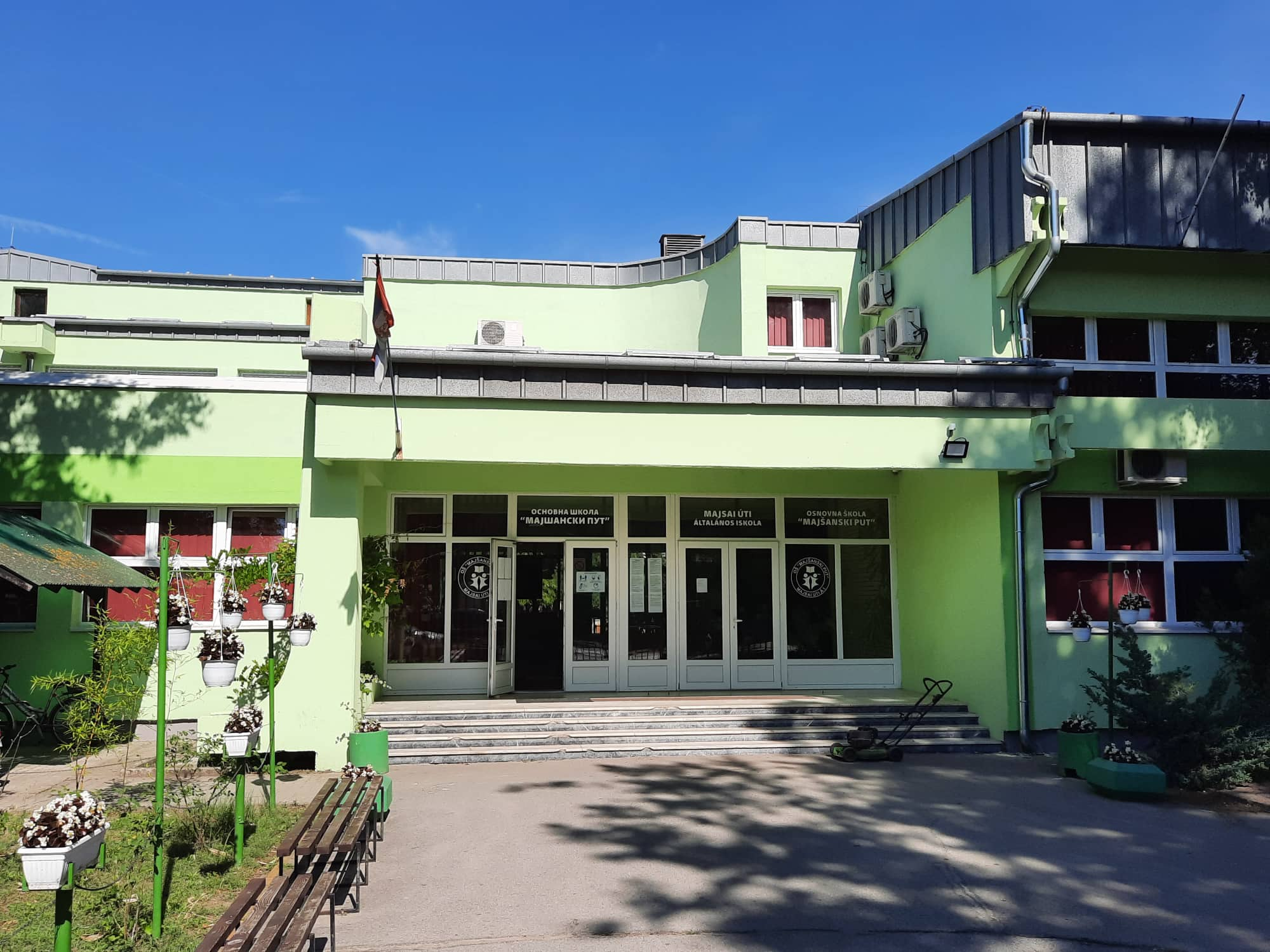 РАЗВОЈНИ ПЛАН ШКОЛЕза период  1. 9. 2022. до 31. 8. 2026. годинеСАДРЖАЈ1. Основе за израду развојног планаЗакон  основама система образовања и васпитања („Сл. гласник РС“, бр. 88/2017, 27/2018 – др.закон, 10/2019, 27/2018 – др. закон, 6/2020 и 129/2021)Закон о основном образовању и васпитању („Сл. гласник РС“, бр. 55/2013, 101/2017, 10/019, 27/2018 – др, закон и 129/2021)Стандарди квалитета рада установе („Сл. гласник РС – Просветни гласник“, бр. 14/2018)Резултати самовредновања рада школе у периоду 2019 - 20222. Лична карта школе         Историјат школеСуботица се крајем XIX века интензивно развијала, један од показатеља овога је и развој школства. Што се тиче броја народних школа и учитеља у тадашњој Мађарској, Суботицу у то време су претекли само Будимпешта и Сегедин. Школске зграде подигнуте у Букваћу (1908.год.) и на Мајшанском путу односно у Мајшанским виноградима (1908. и 1909. год.) били су део тог брзог развитка. У дворишту данашње школе  још стоји стара зграда, која је и некада носила име „Школа на Мајшанском путу", и у којој се и данас одвија настава техничког образовања тј. није само уметнички споменик, него и својом функцијом чува првобитну намену.Од 1918. до 1938. године у тадашњем деветом кругу функционисале су три, већ изграђене школе, међу њима и обновљена, стара школа са називом "Косово". У овим школама одвијала се основна, четворогодишња настава, а од 1941. године радиле су као државне народне школе са седам разреда. Школске 1945/1946. године, школе на Мајшанском путу су опет радиле као четворогодишње. У првој половини 1950 - их година, школа "Мајшански пут", тачније школске зграде су функционисале под управом Основне школе "Јован Микић". Градско веће, уз многобројна друга питања 31. јануара 1955. године је донело одлуку да ће основати једну нову школу, која је добила име "Шестогодишња школа Нови град". 1960/1961. школске године школа већ ради као осмогодишња, а број ученика јој се повећао на 615, ученици су били подељени у 21. одељење.1960-их година, због брзог повећевања броја ученика, школске зграде су прошириване новим учионицама. Већ од средине 60-их година се јавља потреба за изградњом једне нове зграде, али тек после 1976. године овај план се и остварује.Школа је другог октобра 1974. године добила ново име. Скупштина Општине Суботица је дала име школи "VIII војвођанска ударна бригада".Нову зграду је пројектовао Аладар Гуљаш, наменски за школску зграду. Камен темељац школе је положен 12. септембра 1977. године.Свечана предаја је била на годишњицу дана оснивања "VIII војвођанске ударне бригаде" 12. септембра 1980-е године.Ученици су 15. септембра 1980-е године почели користити нову зграду.Након 5. октобра 2000. године настала је нова ситуација која је проузроковала и промене на плану имена школе, поставило се и питање давања "природног имена" установи. Школа је код више различитих органа тражила промену имена, на шта је општина реаговала и одобрила измену. Школа је добила назад своје старо-ново име "Мајшански пут" које и дан- данас носи.         Анализа стањаУченициШкола има укупно 574 ученика (према подацима из јуна 2022.). Они су расподељени у 30 одељења. Разредна настава је организована за укупно 283 ученика. Предметну наставу похађа 291 ученикa. Образовно-васпитни рад се одвија у две смене и на два наставна језика – српском и мађарском. У школи има и 2 групе продуженог боравка. Основна школа „Мајшански пут“ је једна мултикултурална, мултинационална и мултиконфесионална установа (међу ученицима има осим српске и мађарске националности  и Буњеваца, Хрвата, Рома, Босанаца, Албанаца).Значајан број деце живи у тешким социо-економским условима: 15% ученика има право за бесплатну ужину. Развојне сметње има 9% ученичке популације.Приказ укупног броја ученика и одељења на почетку школске 2022/2023. године:Наставни кадар     Школа располаже солидним наставним кадром. У току школске године у  нижим одељењима и у продуженом боравку ради 16 наставника разредне наставе на оба наставна језика.     У вишим одељењима ради 36 предметна наставника, делом нису стручно заступљени следећи предмети: математика и физика.    У образовни-васпитни рад , осим настaвника, укључени су и педагог, психолог, директор, помоћник директора и библиотекар.    На административним пословима раде: 1 финансијски-административни сарадник, 1 секретар школе и 1 финансијски-рачуноводствени сарадник, а укупно 18 радника обавља помоћне послове.    Наставници, стручни сарадници  и  руководство редовно учествују  у разним облицима стручног усавршавања организованих од стране Министарства просвете, школе, стручних актива, Удружења просветних радника Mађара Северне Бачке, Удружења просветних радника Mађара Војводине, Савеза учитеља итд. Стечена знања је потребно утврдити, продубити и проширити новим знањима, поделити искуства и мотивисати наставнике на интензивнију примену истих.Просторни услови рада:     Територија школе заузима укупно 42.171м² површине. Рад се одвија у 3 школске зграде које се налазе једнa поред другe у заједничком дворишту.Настава се одвија у 10 учионицa опште намене, 9 специјализоване учионице и 6 кабинета- лабораторије са припремним простором, 2 учионице за информатику. Школа има библиотеку са читаоницом, две фискултурне сале, простор за продужени боравак, просторију за рад школског радија, зборницу, канцеларију за стручну службу, просторију за пријем родитеља, канцеларије за управу, администрацију и рачуноводство, зубну амбуланту, кухињу са трпезаријом, свечани хол са бином и разне пратеће просторије, санитарне чворове, двориште, спортски терени (кошаркашки, тениски и одбојкашки терен).ОпремаОпремљеност школе:Учионице и кабинети:  9  интерактивних табли (мимио), пројектори 25 ком, рачунари 22 ком, телевизори 2 ком, беле табле 15 ком, музичке линије 5 ком, графоскоп 3 ком, цд плејер 17 ком, ДВД- плејер 1 ком, пианино 1 ком, клима уређаји 3 ком.Информатички кабинети: дигитална учионица је опремљена са 20 рачунара и једним сервер – рачунаром. Прикључен је штампач HP LaserJet. Има 1 интерактивна табла (смарт). Сви рачунари у кабинетима су повезани у јединствену рачунарску мрежу и имају приступ интернету. Други кабинет је кабинет „Дигитална школа“ са 3 сервера и 30 радних станица.Библиотека: број евидентираних књига је 22383. У делу просторије које се користи као читаоница налазе се клупе – столови са столицама, пано, држач за картоне, радио, 1 рачунар. Просторија за продужени боравак: 2 просторије, од тога једна је опремљена и предвиђена за слободно време, у овој просторији се налази телевизор, 1 компјутер, DVD-player и полице са разним друштвеним и едукативним играма и играчке. Друга просторија је радног карактера, за учење и слободне активности, опремљена је клупама, столицама и ормарима  као и разним наставним средствима (једна табла, 2 паноа, CD-player).Просторија  за рад секције:Школски радио „ Могл – Гогл „ опремњен је једним рачунаром и опремом за емитовање радио  емисије на површини целе школе.Рад за саобраћајну секцију – саобраћајни полигон у школском дворишту, 5 бицикла.ФинансирањеПриходи школе се остварују пре свега из буџета републике и града Суботице, али и од прихода који остварује издавањем у закуп фискултурне сале и свечаног хола школе. Такође, школа обезбеђује додатна материјална средства  и учешћем у разним пројектима и конкурсима.Расположива средства се користе плански и наменски, на основу сачињеног финансијског плана, уз контролу Школског одбора и Савета родитеља.СнагеТрадиција и углед школе.Постојање великог броја добро организованих секција.Добра сарадња ученика и наставног особља.Развијена сарадња са локалном самоуправом.Добри међуљудски односи у колективу.Стручан наставни кадар.Ентузијазам учитеља и наставника.Креативност запослених.Отвореност наставника за стручно усавршавање и прихватање савремених технологија учења.Отвореност  наставника за сарадњу са родитељима.Савесно обављање радних обавеза и задатака.Добри просторни услови.СлабостиНеадекватна  опремљеност појединих кабинета.Недовољна укљученост родитеља у рад школе.Слабија постигнућа ученика на завршном испиту.Недовољна осетљивост појединих наставника на различитост и особеност ученика.Недовољно заступљена прилагођеност наставе индивидуалним потребама ученика.Недовољна примена техника активног учења.Недовољно развијен модел хоризонталног учења наставникаНедовољна корелација између наставних предмета.Недовољна укљученост волонтера у активности школе.Недостатак средстава за сталну едукацију запослених.ШансеИновирање наставе којим би се унапредило функционално знање.Боља сарадња са другим школама.Боља сарадња свих заинтересованих страна  у процесу образовања.Учешће у пројектима.Побољшање материјалних услова рада школе.Спремност да се успеси стимулишу наградама.Оптимално коришћење људских ресурса.3. Мисија Мисија наше школе је да кроз образовно-васпитни рад подстичемо свестрани развој личности ученика, да их припремимо за наставак образовања и избор занимања. Ту смо да знањем и искуством подстичемо код ученика стваралаштво, креативност, интеркултуралност, еколошку свест, толеранцију, те да негујемо квалитетну комуникацију и интеракцију унутар школе као и са широм локалном заједницом.4. ВизијаЖелимо да постанемо школа у којој ученици, наставници и родитељи имају заједничке циљеве и настоје их заједнички остварити путем квалитетне међусобне сарадње и сарадње са широм локалном заједницом. Визија наше школе је модерна, функционална и безбедна школа која ће у пријатној атмосфери, богатим и квалитетним наставним и ваннаставним садржајима развијати ученичке компетенције за рад и целоживотно учење у складу с њиховим индивидуалним способностима и могућностима.5. Резултати самовредновањаТим за самовредновање на основу извршене процене остварености стандарда и показатеља квалитета рада установе у периоду од 2019 – 2022. године, издвојила је најслабије оцењене показатеље и за њих предложила мере за унапређивање квалитета.Слабост:1.1.1. У недовољној мери је присутна хоризонтална и вертикална повезаност у оквиру предмета и између различитих наставних предмета.Предлог мера:Реализовање пројеката за унапређивање хоризонталне и вертикалне корелације међу предметима као и за развој међупредметних компетенцијаХолистички приступ наставним садржајима - Синхронизација глобалних планова по стручним активимаТимска настава - сарадња два наставника на једној наставној јединициНачин праћења остваривања предложених мера:Документација  /Извештаји наставника о реализованим пројектима (материјали, остварени продукти)припрема за наставну јединицу, извештај наставника о тимској наставиПосета и анализа часова од стране педагогаТекстови на сајту школе и у локалним медијимаСлабост:1.1.4. Нису сви наставници редовно извршили оцену остварености оперативних планова.Предлог мера:Редовно оцењивање остварености опертивних планова од стране наставникаНачин праћења остваривања предложених мера:Увид у оперативне планове наставникаСлабост:1.1.4. У извештају самовредновања нису уз сваки процењени показатељ таксативно наведени извори свих писаних доказа.Предлог мера:У извештају самовредновања наводити таксативно уз сваког процењеног показатеља изворе свих писаних доказаНачин праћења остваривања предложених мера:Увид у Извештај о самовредновањуСлабост:1.2.2. У оперативним/акционим плановима органа, тела, тимова, стручних сарадника и директора нису у довољној мери конкретизовани циљеви из развојног плана и школског програмаПредлог мера:У већој мери конкретизовати у оперативним/акционим плановима органа, тела, тимова, стручних сарадника и директора циљеве из развојног плана и школског програмаНачин праћења остваривања предложених мера:Увид у оперативне/акционе планове органа, тела, тимова, стручних сарадника и директораСлабост:1.2.3. Планови органа, тела, тимова у недовољној мери одсликавају процесе рада и не пројектују у довољној мери промене на свим нивоима деловањаПредлог мера:Таксативније навести процесе рада у плановима органа, тела и тимова и јасније пројектовати промене на свим нивоима деловањаНачин праћења остваривања предложених мера:Увид у План рада Наставничког већаУвид у План рада Одељењских већа од 1. до 8. разредаУвид у План рада стручних већаУвид у План рада Стручног актива за развој школског програмаУвид у План рада Стручног актива за развојно планирањеУвид у План рада Тима за самовредновањеУвид у План рада Тима за инклузивно образовање и рад са талентованом децомУвид у План рада Тима за заштиту од дискриминације, насиља, злостављања и занемаривањаУвид у План рада Тима за професионални развој ученикаУвид у План рада Тима за подршку ученицима у прилагођавању школском животуУвид у План рада Тима за обезбеђивање квалитета и развој установеУвид у План рада Педагошког колегијумаУвид у План рада педагога школеУвид у План рада психолога школеУвид у План рада директора школеУвид у План рада помоћника директора школеУвид у План рада Школског одбораСлабост:1.3.2. У оперативним плановима наставника нису у довољној мери видљиве методе и технике којима је планирано активно учешће ученика на часу. Предлог мера:Јасније навођење у оперативним плановима методе и технике којима је планирано активно учешће ученика на часуНачин праћења остваривања предложених мера:Увид у оперативне планове наставникаСлабост:1.3.3. Планирање допунске наставе није у довољној мери функционално.Предлог мера:подстицање ученика за које процењена потреба, да редовно присуствују допунској наставиНачин праћења остваривања предложених мера:увид у план допунске  наставе наставника  увид у евиденцију присуства ученика на допунској и додатној настави у ес Дневнику1.3.4. У планирању слободних активности не уважавају се у довољној мери резултати испитивања интересовања ученика. Предлог мера:Спровести испитивање интересовања ученика за слободне активности, те планирање ускладити са резултатима испитивањаНачин праћења остваривања предложених мера:Увид у резултате испитивања интересовања ученика за слободне активностиАнализа усклађености интересовања ученика са понуђеним слободним активностимаСлабост:1.3.6. Припреме за наставни рад не садрже у довољној мери самовредновање рада наставника и/или напомене о реализацији планираних активности. Предлог мера:У припремама за наставни рад редовно уписати самовредновање рада и/или напомене о реализацији планираних активностиНачин праћења остваривања предложених мера:Увид у припреме за наставни радСлабост:2.1.1. Нису свим ученицима јасни циљеви часа/исходи учења и зашто 
то што је планирано треба да научи.Предлог мера:Наставници треба да јасно истичу циљеве часа и да на што разумљивији начин приближе ученицима зашто је важно да науче оно што је планирано, наглашавајући на који начин то стечено знање могу искортити касније у свакодневном животу или у даљем образовању.Начин праћења остваривања предложених мера:посета и анализа часова од стране педагогапреглед педагошке документације (припрема часа)анкетирање ученикаСлабост:2.2.1.    Недовољан број наставника прилагођава захтеве могућностима сваког ученика.2.2.2. Недовољан број наставника прилагођава начин рада и наставни материјал индивидуалним карактеристикама сваког ученика.Предлог мера: Појачати диференцијацију по нивоима (основни, средњи, напредни) и применити нпр. приликом групног рада (формирање хомогених група), припремања материјала за вежбање (различити наставни листићи по садржају: листићи са задацима претежно на основном, средњем или напредном нивоу)Начин праћења остваривања предложених мера:Посета и анализа часова од стране педагогаПреглед педагошке документације (писане припреме, наставни листићи)Слабост:2.2.6. Недовољан број наставника прилагођава темпо рада различитим образовним
 и васпитним потребама ученика.Предлог мера:У већој мери прилагодити темпо рада различитим образовним и васпитним потребама ученика (нпр. на основу иницијалног тестирања, периодичних тестирања током школске године проценити напредак ученика и по потреби посветити више време областима у којима се ученици показали најслабијим; ученике који теже напредују у неким областима позвати на допунску наставу где ће  у оквиру допунског рада више време посветити датој теми).Начин праћења остваривања предложених мера:Преглед оперативних планова наставника (белешке о прилагођавању оперативних планова на основу резултата тестирања ученика)Приказ предметних наставника о остварености образовних стандарда на основу којих је прилагођен темпо рада (посвећивање више времена неоствареним стандардима)Евиденција присуства ученика на допунској наставиСлабост:2.3.6.    Недовољан број ученика и наставника планира, реализује и вреднује пројекат у настави.Предлог мера:Искористити реализовање пројеката за унапређивање хоризонталне и вертикалне корелације међу преметима као и за развој међупредметних компетенција (нарочито предузимљивост и оријентација ка предузетништву, рад са подацима и информацијама, решавање проблема, сарадња и комуникација)Начин праћења остваривања предложених мера:Извештаји наставника о реализованим пројектима (материјали, остварени продукти)Посета и анализа часова од стране педагогаСлабост:2.5.4.    Ученици немају у довољној мери могућности да бирају начин обраде теме, облик рада или коришћени материјал.Предлог мера:Дати ученицима више могућности за одабир начина и облика рада (нпр. могућност избора између рада у групи или у паровима), дати могућност ученицима да нпр. приликом групног рада, групе имају могућност да бирају између понуђених наставних материјалаНачин праћења остваривања предложених мера:Посета и анализа часова од стране педагогаПреглед педагошке документације (писане припреме, наставни материјали из којих су ученици могли да бирају)Слабости (због тога што сви доле наведени показатељи се односе на успех ученика на завршном испиту, груписали смо их у једну групу) :- Резултати ученика на завршном испиту из српског језика и математике нису на нивоу или изнад нивоа републичког просека.- Не оставрује најмање 80% ученика  основни ниво стандарда постигнућа на тесту из српског језика.- Не оставрује најмање 50% ученика средњи ниво стандарда постигнућа на тестовима из српског језика и математике.- Не остварује најмање 20% ученика напредни ниво стандарда постигнућа на тесту из српског језика.- Резултати ученика на комбинованом тесту нису на нивоу или изнад нивоа републичког просека.3.1.7.     -Просечна постигнућа одељења на тестовима из српског/матерњег језика и математике нису уједначена.Предлог мера:Упознавање наставника са  резултатима самовредновања области „Образовна постигнућа ученика“ и са захтевима из стандарда квалитета рада установеРедовна провера остварености образовних стандарда кроз тестове за проверу остварености стандарда (по узору на тестове завршног испита) за предмете који се тестирају на завршном испиту у вишим разредима већ од 5. разреда са детаљном анализом  резултата и појачања рада на стандардима који нису постигнутиОрганизација диференциране припремне наставе за завршни испит од септембра у 8. разредуСтручно усавршавање наставника у области диференцијације наставеНачин праћења остваривања предложених мера:Увид у записник Наставничког већаИзвештаји наставника о резултатима тестирања ученикаУвид у оперативне планове наставникаПлан припремне наставеИзвештаји наставника о стручном усавршавањуСлабост:- Ученици којима је потребна додатна образовна подршка, у недовољној мери остварују постигнућа у складу са индивидуалним циљевима учења/прилагођеним образовним стандардима.Предлог мера:Ревизија Индивидуалних образовних планова – постављање реалнијих исхода, која су у складу са учениковим могућностима и оцењивање ученика прилагодити тим исходимаИнтензивирати додатну образовну подршку коју ученици добију на редовним и на допунксим часовимаНачин праћења остваривања предложених мера:Увид у Индивидуалне образовне плановеПосета часова (са посебним освртом на додатну образовну подршку)Слабост:- Ученици нису у довољној мери укључени у допунску наставу у складу са својим потребама.Предлог мера:Повећати укљученост ученика са слабијим оценама у допунску наставу (кроз мотивисање ученика за учествовање у допунској настави, подстицање родитеља да шаљу децу на допунску наставу)Редовно ажурирати и учинити доступнијим распоред допунске наставе ученицима и родитељимаНачин праћења остваривања предложених мера:Увид у евиденцију допунске наставеПровера ажурности и доступности распореда допунске наставеСлабост:- Ученици који похађају допунску наставу не показују у довољној мери напредак у учењу.Предлог мера:Подстицати ученике којима је то потребно да редовно похађају допунску наставуНачин праћења остваривања предложених мера:Увид у евиденцију допунске наставеСлабост:- Ученици који похађају часове додатног рада не остварују у довољној мери напредак у складу са програмским циљевима и индивидуалним потребама.Предлог мера:Подстицати ученике на учествовање на такмичењимаНачин праћења остваривања предложених мера:Увид у евиденцију успеха ученика на такмичењимаСлабост:3.2.8.  - Резултати националних и међународних тестирања се не користе у довољној мери за унапређивање наставе и учења.Предлог мера:Представљање и анализа резултата ученика из Србије на Писа тестирањима, TIMSS тестирања на Наставничком већу, са дискусијом о томе, на који начин могу сазнања из ових тестирања корисити за унапређивање наставе и учења.Детаљна анализа резултата Писа тестирања, TIMSS тестирања на стручним активима са дискусијом о томе, на који начин могу сазнања из ових тестирања корисити за унапређивање наставе и учења.Начин праћења остваривања предложених мера:Увид у записник Наставничког већаУвид у записник Стручних већаСлабост:4.1.4. У пружању подршке ученицима школа у недовољној мери укључује породицу односно законске заступнике. Предлог мера:Интензивирати сарадњу са родитељима по питањима образовне и васпитне подршке ученицима – подстицати родитеље да редовно посећују родитељске састанке и да чешће користе индивидуалне разговоре са одељењским старешином, предметним наставницима, стручним сарадницимаНачин праћења остваривања предложених мера:Увид у евиденцију о родитељским састанцима и појединачним доласцима родитељаУвид у дневнике рада стручних сарадникаСлабост:4.2.2. Није видљиво у којој мери се, приликом утврђивања понуде ваннаставних активности узима у обзир укљученост ученика у ваннаставне активности и интересовања ученика. Предлог мера:Водити ажурнију евиденцију о укључености уленика у ваннаставне активности; спроводити испитивање интересованости ученика за ваннаставне активности, те узимајући у обзир резултате, понудити ваннаставне активностиНачин праћења остваривања предложених мера:Увид у евиденцију укључености уленика у ваннаставне активностиУвид у резултате испитивања интересовања ученика за ваннаставне активностиАнализа усклађености интересовања ученика са понуђеним ваннаставним активностимаСлабост:4.2.3. У школи се не промовишу у довољној мери здрави стилови живота, права детета, заштита човекове околине и одрживи развој. Предлог мера:Интензивирати промоцију здравих стилова живота, права детета, заштиту човекове околине и одрживи развој како у овиру редовне наставе у оквиру предмета биологија, хемија, техника и технологија, физичко и здравствено васпитање али и у оквиру слободних наставних активности и ваннаставних активностиНачин праћења остваривања предложених мера:Увид у Школски програм Основне школе „Мајшански пут“ за период 1.9. 2022. – 31. 8. 2026.Увид у Годишњи план рада школе Увид у Глобалне и Оперативне планови наставникаЛични увид у изглед школе (околина, плакати у школи...)Слабост:4.3.5. Не стварају се у довољној мери услови за напредовање (акцелерација; обогаћивање програма) ученика са изузетним способностимаПредлог мера:Успостављање ефикаснијих механизама за идентификацију ученика са изузетним способностима и стварање услова за њихово напредовање (обогаћивање програма – ИОП3; акцелерација).Промовисање ученика са изузетним способностима кроз такмичење „Majsai´s got Talent“Начин праћења остваривања предложених мера:Увид у евиденцију о ИОП3Увид у фото документацију такмичењаСлабост:У недовољној мери се води ажурна евиденција о свим случајевима дискриминаторског понашања.Предлог мера:Успостављање ефикаснијег система праћења и евидентирања случајева дискриминаторског понашања од стране стручне службе (случајеви другог или трећег нивоа) и одељењских старешина (случајеви првог нивоа)Припрема јединственог обрасца за вођење евиденције о случајевима дискриминаторског понашањаНачин праћења остваривања предложених мера:Увид у евиденцију праћења и евидентирања случајева дискриминаторског понашања Слабост:5.2.3. Због епидемиолошких мера (забрана окупљања, забрана уласка родитеља у школу, скраћени часови, сажимање градива, организовање наставе на даљину), школа није организовала довољно активности за ученике у којима свако има прилику да постигне резултат/успех.Предлог мера:Организовање више различитих активности за  ученике  у којима ће сваки ученик имати прилику да постигне резултат/успех (различти културне манифестације, школских такмичења, спортских такмичења, учествовање у литерарним, ликовним, стваралачким конкурсима)Начин праћења остваривања предложених мера:Увид у евиденцију ес-Дневнка (Записници о активностима ученика у пројектима школе и локалне заједнице)Увид у Годишњи план рада школеУвид и Извештај о реализацији годишњег плана рада школеУвид у Извештај о реализацији развојног плана школеСлабост:5.3.3.  Због епидемиолошких мера (забрана окупљања, забрана уласка родитеља у школу, скраћени часови, сажимање градива, организовање наставе на даљину), школа није организовала довољно активности за запослене, ученике и родитеље које би биле директно усмерене на превенцију насиљаПредлог мера:Организовање више активности за запослене, ученике и родитеље које ће бити директно усмерене на превенцију насиља (нпр. радионице са ученицима и родитељима, форум театар са ученицима, оснаживање наставника за ефикаснију примену превентивних активности у оквиру одељења, Мултикултурални дан)Начин праћења остваривања предложених мера:Увид у евиденцију ес-ДневникаУвид у дневник рада стручних сарадникаУвид у Годишњи план рада школеУвид и Извештај о реализацији годишњег плана рада школеУвид у Извештај о реализацији развојног плана школеСлабости:5.4.4.   Родитељи не учествују у довољној мери у  животу и раду школе.5.4.5.  Наставници, ученици и родитељи не организују у довољној мери заједничке активности у циљу јачања осећања припадности школи.Предлог мера:Повећати укљученост родитеља у живот и рад школе (кроз активније учествовање родитеља у раду стручних тимова и актива школе, заједничко организовање са родитељима приредбе, радионице, укључивање родитеља у реализацију ЧОС, ваннаставних активности, професионалне оријентације) У циљу јачања осећања припадности школи организовати Породични дан у школи Начин праћења остваривања предложених мера:Увид у записнике стручних тимова и актива школеИзвештаји и фото документација о реализацији приредбе, радионицеЕвиденција у ес-Дневнику о реализацији ЧОС, ваннаставних активности, професионалне оријентацијеИзвештај и фото документација о Породичном дануСлабост:5.5.1. Школа није у довољној мери препознатљива као центар иновација и васпитно-образовне изузетности у широј и ужој локалној и стручној заједници.Предлог мера:Појачати препознатљивост школе као центра иновација и васпитно-образовне изузетности у широј и ужој локалној и стручној заједници кроз реализовање и промовисање пројектних активности школе усмерених на побољшање кавлитета образовања.Начин праћења остваривања предложених мера:Извештаји и фото документација пројектних активности школеНовински чланак, тв репортажа о пројектним активностима школеСлабост:5.5.2. Наставници не преиспитују, мењају, унапређују у довољној мери сопствену васпитно-образовну праксу.Предлог мера:Учествовање већег броја наставника у реализацији и праћењу угледних часоваУчествовање наставника на већем броју акредитованих стручних усавршавањаИмплементација нових теника, метода у наставни процесНачин праћења остваривања предложених мера:Извештаји о угледним часовима са списком наставника који су пратили часИзвештај наставника о стручном усавршавањуУверења наставника о стручном усавршавањуИзвештај стручних сарадника о праћењу наставеСлабост:5.5.3. Наставници не размењују у довољној мери са другим колегама у установи и ван ње, нова сазнања и искуства.Предлог мера:Редовно преношење другим колегама нова сазнања и искуства са стручних усавршавања на седницама Наставничког већа или на седницама стручног већа за разредну наставу и стручних већа из области предметаНачин праћења остваривања предложених мера:Увид у записник Наставничког већаУвид у записник Стручних већаСлабост:5.5.5. Школа није развијала иновативну праксу и нова образовна решења на основу акционих истраживања.Предлог мера:Спровођење акционог истраживања са циљем развијања иновативне праксе и нова образовна решењаНачин праћења остваривања предложених мера:Извештај и резултати акционог истраживања6. Приоритети у остваривању образовно-васпитног рада- континуирано унапређивати квалитет процеса и исхода образовања и васпитања заснованог на провереним научним сазнањима и образовној пракси;- пун интелектуални, емоционални, социјални, морални и физички развој сваког ученика, у складу са његовим узрастом, развојним потребама и интересовањима;- обезбедити подстицајног и безбедног окружења за целовити развој ученика, развијати ненасилно понашање и успостављати нулту толеранцију према насиљу;- развити и практиковати  здраве животне стилове, свест о важности сопственог здравља и безбедности, потребу неговања и развоја физичких способности;- развијати кључне компетенције за целоживотно учење и међупредметне компетенције (компетенција за учење; одговорно учешће у демократском друштву; естетичка компетенција; комуникација; одговоран однос према околини; одговоран однос према здрављу; предузимљивост и оријентација ка предузетништву; рад са подацима и информацијама; решавање проблема; сарадња; дигитална компетенција)-  повећати ефикасност употребе свих ресурса образовања и васпитања, завршавање образовања и васпитања у предвиђеном року са минималним продужетком трајања и смањеним напуштањем школовања;-  оспособљавање за доношење ваљаних одлука о избору даљег образовања и занимања, сопственог развоја и будућег живота;7. Мере унапређивања образовно-васпитног рада на основу анализе резултата ученика на завршном испиту  8. Мере за унапређивање доступности одговарајућих облика подршке и разумних прилагођавања и квалитета образовања и васпитања за децу и ученике којима је потребна додатна подршка  9. Мере превенције насиља и повећања сарадње међу ученицима, наставницима и родитељима10. Мере превенције осипања ученика11. Друге мере усмерене на достизање циљева образовања и васпитања који превазилазе садржаје појединих наставних предмета12. План припреме за завршни испит13. План укључивања школе у националне и међународне развојне пројекте14. План стручног усавршавања наставника, стручних сарадника и директора15. Мере за увођење иновативних метода наставе, учења и оцењивања ученика16. План напредовања и стицања звања наставника и стручних сарадника17. План укључивања родитеља односно другог законског заступника у рад школе18. План сарадње и умрежавање са другим школама и установама19. Мерила за праћење остваривања развојног планаРеализација школског развојног плана пратиће се кроз: анкетирање свих учесника школског живота, извештаје aктива за развојно планирање. Реализација целокупног школског развојног плана пратиће се на основу дефинисаних критеријума и мерила остварености промене. Анализу ће сачињавати : анкете и извештаји по областима  и укупна анализа. Извештај о остварености развојног плана подноси председник актива за развојно планирање, Наставничком већу, Школском одбору, Савету родитеља и Ученичком парламенту на крају школске  године. По истеку овог развојног плана наведеним телима школе подноси се укупан извештај о остварености овог развојног плана, а подноси га Директор школе.20. Активности на праћењу остваривања развојног плана школеПраћење остваривања Развојног плана школе вршиће се плански, систематски и континуирано, а одвијаће се кроз:Састанке Стучног актива за развојно планирањеСеднице Наставничког већаПраћење постигнућа ученикаПримену тестова, упитникаПраћење реализације планова и програмаСарадњу са родитељимаСарадњу са локалном заједницомЕвалуацију реализације Акционог плана за текућу школску годинуУ Суботици, 20. 6. 2022. године                     Председник Школског одбора                                                                           ______________________________                                                                                              Роберт Терек          Основе за израду развојног плана3Лична карта школе ...........................................................................................3Историјат школе ..................................................................................3Анализа стања ......................................................................................4Мисија ...............................................................................................................8Визија .................................................................................................................8Резултати самовредновања ............................................................................9Приоритети у остваривању образовно-васпитног рада ...............................24Мере унапређивања образовно-васпитног рада на основу анализе резултата ученика на завршном испиту  ……………………………………………………..25Мере за унапређивање доступности одговарајућих облика подршке и разумних прилагођавања и квалитета образовања и васпитања за децу и ученике којима је потребна додатна подршка  ……………………………………27Мере превенције насиља и повећања сарадње међу ученицима, наставницима и родитељима …………………………………………………..…………………30Мере превенције осипања ученика ……………………………………………………………34Друге мере усмерене на достизање циљева образовања и васпитања који превазилазе садржаје појединих наставних предмета ……………………37План припреме за завршни испит ………………………………………………………………41План укључивања школе у националне и међународне развојне пројекте42План стручног усавршавања наставника, стручних сарадника и директора 43Мере за увођење иновативних метода наставе, учења и оцењивања ученика46План напредовања и стицања звања наставника и стручних сарадника 48План укључивања родитеља односно другог законског заступника у рад школе 49План сарадње и умрежавање са другим школама и установама ………………51Мерила за праћење оставривања развојног плана ……………………………………  53 Активности на праћењу остваривања развојног плана школе ....................54РАЗРЕДБРОЈУЧЕНИКАСРПСКИ НАСТАВНИЈЕЗИКСРПСКИ НАСТАВНИЈЕЗИКМАЂАРСКИНАСТАВНИ ЈЕЗИКМАЂАРСКИНАСТАВНИ ЈЕЗИКРАЗРЕДБРОЈУЧЕНИКАБРОЈОДЕЉЕЊАБРОЈУЧЕНИКАБРОЈОДЕЉЕЊАБРОЈУЧЕНИКА1.682481202.632431203.782442344.712342375.712501216.822472357.692372328.67240227Укупно5691634313226ПЛАНИРАНЕ АКТИВНОСТИНОСИОЦИ АКТИВНОСТИКРИТЕРИЈУМИ И МЕРИЛА ЗА ВРЕДНОВАЊЕ И ПРАЋЕЊЕ ОСТВАРИВАЊА ПЛАНИРАНИХ АКТИВНОСТИ7.1Редовна провера остварености образовних стандарда / исхода у оквиру иницијалног тестирања ученика кроз тестове за проверу остварености стандарда за предмете који се тестирају на завршном испиту у вишим разредима већ од 6. разреда са детаљном анализом  резултата и појачања рада на стандардима / исходима који нису постигнутиНаставници матерњег језика, математике, историје, географије, биологије, физике, хемијеУнаређење постигнућа ученика у прописаним стандардима / исходима.Извештаји наставника о резултатима тестирања ученикаУвид у оперативне планове наставника7.2Истраживачки задаци / пројектне активности из области који су идентификовани да су најслабији на завршним испитима и на периодичним иницијалним тестовимаНаставници матерњег језика, математике, историје, географије, биологије, физике, хемијеУнапређење постигнућа ученика у областима који су идентификовани да су најслабији на завршним испитима.Извештаји о истраживачким радовима / пројектним активностима7.3Представљање и анализа резултата ученика из Србије на Писа тестирањима, TIMSS тестирања на Наставничком већу, са дискусијом о томе, на који начин могу сазнања из ових тестирања користити за унапређивање наставе и учења.Психолог школеУнапређење наставе и учења примењујући закључке и препоруке из анализе међународних истраживања.Увид у записник Наставничког већа7.4Детаљна анализа резултата Писа тестирања, TIMSS тестирања на стручним активима са дискусијом о томе, на који начин могу сазнања из ових тестирања корисити за унапређивање наставе и учења из конкретних наставних предмета.Предметни наставници по стручним активимаУнапређење наставе и учења из конкретнихнаставних предмета примењујући закључке и препоруке из анализе међународних истраживања.Увид у записник Стручних већа7.5Јасније истицање циљеве часа и на што разумљивији начин приближавање ученицима зашто је важно да науче оно што је планирано, наглашавајући на који начин то стечено знање могу искористити касније у свакодневном животу или у даљем образовању.Наставници разредне наставеНаставници предметне наставеЦиљеви часова су јасно истицани, ученицима је указано на повезаност градива са могућности њихове практичне примене у животу.посета и анализа часова од стране педагогапреглед педагошке документације (припрема часа)анкетирање ученикаПЛАНИРАНЕ АКТИВНОСТИНОСИОЦИ АКТИВНОСТИКРИТЕРИЈУМИ И МЕРИЛА ЗА ВРЕДНОВАЊЕ И ПРАЋЕЊЕ ОСТВАРИВАЊА ПЛАНИРАНИХ АКТИВНОСТИ8.1Организовање  компензаторних активности за подршку у учењу, развој когнитивних способности за ученике из осетљивих група.Психолог школеУнапређење постигнућа ученика кроз подстицање развоја когнитивних способности.Евиденција о одржаним компензаторним активностима8.2Реализовање радионице „Учење учења“ за ученике 5. разреда са циљем пружања подршке ученицима у учењу.Психолог школеУнапређење вештине и технике учења код ученика.Евиденција о реализованим редионицама/активностима8.3Ревизија Индивидуалних образовних планова – постављање реалнијих исхода, која су у складу са учениковим могућностима и оцењивање ученика прилагодити тим исходима; конкретније и детаљније навести очекиване исходеНаставници разредне наставеНаставници предметне наставеПрилагођавање и конкретизовање и детаљније навођење исхода у Индивидуалним образовним плановима.Увид у Индивидуалне образовне планове8.4У већој мери прилагодити темпо рада различитим образовним и васпитним потребама ученика (нпр. на основу иницијалног тестирања, периодичних тестирања током школске године проценити напредак ученика и по потреби посветити више време областима у којима се ученици показали најслабијим; ученике који теже напредују у неким областима позвати на допунску наставу где ће  у оквиру допунског рада више време посветити датој теми).Наставници разредне наставеНаставници предметне наставеТемпо рада је прилагођен потребама ученика, те постигнут бољи успех.Преглед оперативних планова наставника (белешке о прилагођавању оперативних планова на основу резултата тестирања ученика)Приказ предметних наставника о остварености образовних стандарда на основу којих је прилагођен темпо рада (посвећивање више времена неоствареним стандардима)Евиденција присуства ученика на допунској настави8.5Дати ученицима више могућности за одабир начина и облика рада (нпр. могућност избора између рада у групи или у паровима), дати могућност ученицима да нпр. приликом групног рада, групе имају могућност да бирају између понуђених наставних материјалаНаставници разредне наставеНаставници предметне наставеУченици имају већу аутономију око избора начина и облика рада који има највише одговара.Посета и анализа часова од стране педагогаПреглед педагошке документације (писане припреме, наставни материјали из којих су ученици могли да бирају)8.6Редовно ажурирати и учинити доступнијим распоред допунске наставе ученицима и родитељима - поред постављања распореда на огласну таблу и сајт школе, проследити и родитељима по могућности у електронској форми (мејл, вибер)Наставници разредне наставеНаставници предметне наставеУченицима и њиховим родитељима је у сваком тренутку доступан распоред допунксе наставе.Провера ажурности и доступности распореда допунске наставе8.7Повећати укљученост ученика са слабијим оценама у допунску наставу (кроз мотивисање ученика за учествовање у допунској настави, подстицање родитеља да шаљу децу на допунску наставу, идентификацију ученика за допунску наставу након анализе успеха на крају сваког квартала)Наставници разредне наставеНаставници предметне наставеУченици са слабијим успехом су укључени у допунску наставу.Увид у евиденцију допунске наставеУпоређење посећености допунске наставе са ранијим годинамаАнализа успеха на крају кварталаПЛАНИРАНЕ АКТИВНОСТИНОСИОЦИ АКТИВНОСТИКРИТЕРИЈУМИ И МЕРИЛА ЗА ВРЕДНОВАЊЕ И ПРАЋЕЊЕ ОСТВАРИВАЊА ПЛАНИРАНИХ АКТИВНОСТИ9.1Организовање активности за запослене, ученике и родитеље које ће бити директно усмерене на превенцију насиља (нпр. радионице са ученицима и родитељима, форум театар са ученицима, оснаживање наставника за ефикаснију примену превентивних активности у оквиру одељења, Мултикултурални дан, Породични дан /*предвиђен је и у оквиру мере против осипања ученика и плана сарадње са родитељима/)Наставници разредне наставе,Наставници предметне наставе,Стручна служба, родитељиУченици, родитељи, наставници су укључени у превентивне активности. Смањен је учесталост насилног понашања ученика.Увид у евиденцију ес-ДневникаУвид у дневник рада стручних сарадникаУвид у Годишњи план рада школеУвид у Извештај о реализацији годишњег плана рада школеУвид у Извештај о реализацији развојног плана школе9.2Универзална превенција за све ученике:- Реализација програма/активности за развијање социјалних вештина код ученика (конструктивно решавање проблема, ненасилна комуникација…)- Реализација активности за спречавање дигиталног насиља (предавања за родитеље, радионице за ученике)-Успостављање позитивне проактивнедисциплине – Усавајање пожељног понашања / поштовање правила понашања у школи- Активно надзирање (побољшања ефикасности дежурства на малим и великим одморима, проширење видео надзора у школи)Тим за заштиту ученика од насиља, злостављања, занемаривања и дискриминације, Стручна служба, Одељењске старешине,Наставници предметне наставе,родитељиУнапређење социјалних вештина у виду подстицања конструктивног решавања конфликата, ненасилне комуникације. Смањење учесталости дигиталног насиља. Ефикаснија присуство и боља покривеност ходника и дворишта од стране дежурних наставника. Боља покривеност школе надзорним камерама.Евиденција о реализованој активностиРаспоред дежурства9.3Селективна превенција/ранаинтервенција/- за ученике који имају проблеме у понашању:- појачан васпитни рад (интензивно учење социјалних вештина, учење вештина самоконтроле)Тим за заштиту ученика од насиља, злостављања, занемаривања и дискриминације, Стручна служба, Одељењске старешине,Наставници предметне наставе,родитељиСмањење интензитета проблема у понашању ученик кроз интензивног учења социјалних вештина и самоконтроле.Појачани васпитни рад9.4Циљана превенција /индукована превенција/-  интензивна помоћ ученицима са високо ризичнимпонашањем:- индивидуални рад на корекцији понашања- интензивно учење социјалних вештина- едукација родитеља и њихово укључивање- шира институционална сарадњаТим за заштиту ученика од насиља, злостављања, занемаривања и дискриминације, Стручна служба, Одељењске старешине,Наставници предметне наставе,Родитељи,Домздравља,МУП- одељење за малолетничкуделиквенцију,Центар за социјални радСмањене интензитета ризичног понашања уз укључивање спољашње заштитне мреже.Евиденција о сарадњи са родитељимаЕвиденција о сарадњи са спољашњом мрежом заштите9.5Успостављање ефикаснијег система праћења и евидентирања случајева дискриминаторског понашања од стране стручне службе (случајеви другог или трећег нивоа) и одељењских старешина (случајеви првог нивоа)Стручна служба, Одељењске старешинеУнапређење вођења евиденције о случајевима дискриминаторског понашања.Увид у евиденцију праћења и евидентирања случајева дискриминаторског понашања 9.6Припрема јединственог обрасца за вођење евиденције о случајевима дискриминаторског понашањаСтручна службаПрипремљен је образац за вођење евиденције о случајевима дискриминаторског понашањаУвид у евиденцију праћења и евидентирања случајева дискриминаторског понашања 9.7Сарадња школе са локалномзаједницом и ширимдруштвеним окружењем уреализацији превентивнихактивности (сарадња са удружењима, фондацијама, невладиним организацијама: Центар за несталу и злостављану децу, Фондација Експекто)Директор школе,Стручна службаРедовна сарадња са релевантним организацијама и организовање превентивних активности.Евиденција о сарадњи9.8Учешће у хуманитарним акцијама, са циљем да се код ученика развију хумане вредности - емпатија и солидарност Директор, Наставници разредне наставе, Наставници предметне наставеПодстицање код ученика хуманих вредности (емпатија, солидарности).Евиденција о учешћу у хуманитарним акцијама9.9Заједнички часови  два одељења истог / и различитог наставног језика са циљем дружења и упознавања између одељења – тимска настава два наставника или заједничке ваннаставне активности/ заједнички ЧОСНаставници разредне наставе,Наставници предметне наставеБоље међусобно упознавање ученика различитог одељења и наставног језика, те смањење насиља између ученика.Евиденција о заједничким часовима/ваннаставним активностима9.10Организација ученичких журки и забава са циљем развоја пријатељства, заједништва и тимског духа (посебно по одељењима и заједно више одељења исте генерације)Одељењске старешинеБоље међусобно упознавање ученика истог и различитог одељења, те смањење насиља између ученика.Фото документација9.11Активности Ученичког парламента усмерене на превенцију насиља, инклузију и једнакости за све Координатор ученичког парламента,Ученички парламентСмањење насилног понашања ученика, повећање толерантности и прихватање различитости.Евиденција о реализованим активностима9.12Објављивање стручно педагошко-психолошких текстова о васпитању и развоју деце намењених родитељима на школском сајту Педагог,ПсихологПодршка и помоћ родитељима у вези васпитања деце.Објављени текстови на сајту школеПЛАНИРАНЕ АКТИВНОСТИНОСИОЦИ АКТИВНОСТИКРИТЕРИЈУМИ И МЕРИЛА ЗА ВРЕДНОВАЊЕ И ПРАЋЕЊЕ ОСТВАРИВАЊА ПЛАНИРАНИХ АКТИВНОСТИ10.1Организовање различитих активности  у којима ће и ученици код којих постоји ризик од раног напуштања образовања  имати прилику да постигну резултат/успех (укључивање ученика из осетљивих група у различите културне манифестације, школска такмичења из области за које показују афинитете, спортска такмичења, учествовање у литерарним, ликовним, стваралачким конкурсима)Наставници разредне наставе,Наставници предметне наставеБоља укљученост у школске активности, повећање осећања припадности школи и смањење броја ученика који рано напусте образовање.Увид у евиденцију ес-Дневнка (Записници о активностима ученика у пројектима школе и локалне заједнице)Увид у Годишњи план рада школеУвид у Извештај о реализацији годишњег плана рада школеУвид у Извештај о реализацији развојног плана школе10.2Организовање Породичног дана у школи - у циљу јачања осећања припадности школи (*предвиђен је и у оквиру плана превенције насиља и плана сарадње са родитељима)Директор школе, Наставници разредне наставе, Наставници предметне наставеБоља укљученост породице у школске активности, повећање код ученика осећања припадности школи и смањење броја ученика који рано напусте образовање.Извештај и фото документација о Породичном дану10.3Предузимање мере за редовно похађање наставе ученика из осетљивих група са ризиком од раног напуштања образовања - саветодавни рад са учеником и родитељимаСтручна служба, Одељењске старешинеСмањење броја ученика који рано напусте образовање.Евиденција о саветодавно раду са ученицима, родитељима (досије ученика, Ес-дневник)10.4Предузимање мере за редовно похађање наставе ученика из осетљивих група са ризиком од раног напуштања образовања - прилагођавање наставе и учења потребама и могућностима ученика; Одељењске старешине, предметни наставници, Тим за инклузивно образовањеСмањење броја ученика који рано напусте образовање.Евиденција о мерама прилагођавања (мере индивидуализаицје, ИОП1, ИОП2)10.5Предузимање мере за редовно похађање наставе ученика из осетљивих група са ризиком од раног напуштања образовања - обезбеђивање уџбеника/школског прибора, ужине и ручка у школиДиректор школе, Одељењска старешинаСмањење броја ученика који рано напусте образовање.Евиденција о обезбеђиваној подршци10.6Пружање подршке ученицима при преласку из једног у други циклус образовања – припрема и примена плана транзиције за ученике са ризиком од раног напуштања образовањаСтручна служба, Одељењске старешинеБоља прилагођеност ученика школској средини, смањење броја ученика који рано напусте образовање.План транзиције10.7Посебно професионално саветовање и усмеравање за ученике 8. разреда код којих постоји ризик од раног напуштања образовањаСтручна службаСмањење броја ученика који не настављају средње образовање.Евиденција о саветовању10.8Сарадња са релевантним институцијама и појединцима у подршци ученицима из осетљивих група са ризиком од раног напуштања образовања (Центар за социјални рад, Национални савет Рома, Црвени крст, хуманитарне организације)Стручна служба, Одељењске старешинеСмањење броја ученика који рано напусте образовање.Евиденција о оствареној сарадњиПЛАНИРАНЕ АКТИВНОСТИНОСИОЦИ АКТИВНОСТИКРИТЕРИЈУМИ И МЕРИЛА ЗА ВРЕДНОВАЊЕ И ПРАЋЕЊЕ ОСТВАРИВАЊА ПЛАНИРАНИХ АКТИВНОСТИ11.1Реализовање пројеката за унапређивање хоризонталне и вертикалне корелације међу предметима као и за развој међупредметних компетенција (нарочито предузимљивост и оријентација ка предузетништву, одговорно учешће у демократском друштву, одговоран однос према околини и здрављу, рад са подацима и информацијама, решавање проблема, сарадња и комуникација) - истраживачки рад, тематске изложбеТим за развој међупредметних компетенција, Тим за обезбеђивање кавлитета и развој установеУнапређење хоризонталне и вертикалне корелације међу предметима. Подстицање код ученика развој међупредметних компетенција.Документација  /Извештаји наставника о реализованим пројектима (материјали, остварени продукти)Посета и анализа часова од стране педагогаТекстови на сајту школе и у локалним медијима11.2Холистички приступ наставним садржајима - Синхронизација глобалних планова по стручним активима (нпр. физика и математика; географија и биологија; музичка култура, ликовна култура и историја)Тим за развој међупредметних компетенција, Тим за обезбеђивање кавлитета и развој установеУнапређење хоризонталне корелације међу предметима.Глобални планови11.3Примена игре и истраживачког рада у настави – унапређивање виших когнитивних функција ученика (примена, резоновање) – интерактивна игра „Тражење блага“Наставници разредне наставе, Наставници предметне наставеБрој реализованих игара и истраживачког рада у настави.Припрема за часове наставника11.4Едукација ученика у области медијске писмености – развијање међупредметне компетеније: рад са информацијама и комуникација - Развијање дигиталних компетенција ученика;Развијање здравих навика конзумирања медијских садржаја;Развијање способности да се препознају различите стратегије манипулисања присутних у медијима и стварање отпорности на њих, подстицање одговорног понашања у дигиталном просторуПсихолог школеПодстицање код ученика одговорног, промишљеног конзумирања медијских садржаја.Документација / материјали за едукацијуЕвиденција одржавања едукације11.5Успостављање ефикаснијих механизама за идентификацију ученика са изузетним способностима и стварање услова за њихово напредовање (обогаћивање програма – ИОП3; акцелерација).Наставници разредне наставе, Наставници предметне наставе, Стручна службаБрој ученика укључен у обогаћен програма – ИОП3.Евиденција о ИОП311.6Промовисање ученика са изузетним способностима кроз такмичење „Majsai´s got Talent“Тим за рад са талентованом децом,Наставници разредне наставе, Наставници предметне наставеБрој ученика такмичара који је учествовао.Фото документација11.7Подстицање професионалног развоја ученика, односно каријерног вођења и саветовања кроз наставни рад и ваннаставне активностиУвођење новог ефикаснијег теста професоналних интересовањаНаставници предметне наставе, Одељењске старешине 7. и 8. разреда,Стручна службаБрој реализованих активности каријерног вођења. Унапређена процена професионалних интересовања ученика.Евиденција о саветодавном радуМатеријали новог психолошког теста11.8Тематски дан – активност организована једанпут годишње када су све наставне јединице увезане и посвећене једној теми.Наставници разредне наставе,Наставници предметне наставе,стручна служба, родитељиМатеријали израђени у оквиру тематског дана, фото документација11.9Тимска настава - сарадња два наставника на једној наставној јединициНаставници разредне наставе, Наставници предметне наставеБрој реализоване тимске наставеприпрема за наставну јединицу, извештај наставника11.10Оснивање ђачке интернет странице на сајту школе, коју ће деца уређивати – објављивање садржаја из активности ученичког парламента, текст/фотографија ученичких радоваУченички парламент, Наставници разредне наставе,Уредници школског сајтаБрој објављених садржаја.школски сајт11.11Подстицање ученика да се у већем броју укључе у спортске и уметничке секције (ликовна секција, фолклор)Наставници физичког и здравственог васпитања, Наставници ликовне културе, Наставник музичке културеПосећеност секција.план рада спортских и уметничких секцијаевиденција о посећености секција11.12Пројекат „Бициклом у школу“ - промовисање здравог живота, заштите животне средине и безбедности у саобраћају – долазак ученика и наставног особља у школу одређеног дана са бициклом (симболично награђивање оних који се укључе акцији)предавање саобраћајне полиције о безбедном понашању у саобраћајупромовисање своје активности и позивање нових чланова Бициклистичког клуба „Спартак“ Игре без граница на два точка – на полигону такмичење бициклиста у разним категоријамаНаставници разредне наставе; Наставници предметне наставе;Представници саобраћајне полиције; Представници бициклистичког клуба „Спартак“; Наставници технике и технологијеБрој ученика и наставника који су се прикључили акцији. Број учесника у такмичењу.Фото документација11.13Пројекат „Здрава исхрана“ - дан у години посвећен здравој ужини: шта је здраво, шта даје снагу а укусно је, како припремити здраву ужину и освежавајући напитак без шећера – припремање предлога јеловника и ужинеНаставници разредне наставе;Наставници биологије;Нутрициониста из Завода за јавно здрављеПодстицање код ученика здравих навика везане за исхрану, одговорног односа према здрављу.Припремљени предлози јеловника11.14Изложба под називом „Пластика – фантастика“ – припремање сваког одељења од пластике (чепова, пластичних флаша, кеса или сличног материјала) –једне  еко-скулптуре и поводом Дана планете (22. априла) организовање изложбеОдељењске старешинеПодстицање код ученика одговорног односа према околини.Припремљене еко скулптуреФото документацијаПЛАНИРАНЕ АКТИВНОСТИНОСИОЦИ АКТИВНОСТИКРИТЕРИЈУМИ И МЕРИЛА ЗА ВРЕДНОВАЊЕ И ПРАЋЕЊЕ ОСТВАРИВАЊА ПЛАНИРАНИХ АКТИВНОСТИ12.1Организација припремне наставе за завршни испит од септембра у 8. разреду (учинити доступним распоред припремне наставе ученицима и родитељима - поред постављања распореда на огласну таблу и сајт школе, проследити и родитељима по могућности у електронској форми (мејл, вибер)наставници српског језика,мађарског језика математике, историје, географије, биологије, хемије,  физикеодељењске старешине 8. разредаБрој ученика укључених у припремну наставу.План припремне наставе12.2Анкетирање ученика 8. разреда у септембру у вези избора предмета (историја, географија, биологија, физика, хемија) који ће полагати на завршном испиту, те планирање припремне наставе из ових предмета на основу показане заинтересованости ученика*по најављеном могућем новом моделу завршног испита од 2023. годинеСтручна службаПредметни наставнициисторије, географије, биологије, хемије,  физикеПриказ резултата анкетирања12.3Организовање онлајн Кахут квиза знања за ученике 8. разреда „Буди и ти милионер“, у циљу мотивисања ученика за припремање за Завршни испит и утврђивања нивоа знањанаставници српског језика,мађарског језика математике, историје, географије, биологије, хемије,  физике и наставник музичког образовањаБрој ученика учесника у онлајн квизу. Унапређење знања и припремљености ученика из области покривени завршним испитом.Резултати квизаПЛАНИРАНЕ АКТИВНОСТИНОСИОЦИ АКТИВНОСТИКРИТЕРИЈУМИ И МЕРИЛА ЗА ВРЕДНОВАЊЕ И ПРАЋЕЊЕ ОСТВАРИВАЊА ПЛАНИРАНИХ АКТИВНОСТИ13.1Праћење објављених конкурса за националне и међународне пројекте на интернету, стручним листовимаДиректор школе, Тим за обезбеђивање квалитета и развој установеДокументација конкурса13.2Похађање обуке за писање пројекатаТим за обезбеђивање квалитета и развој установеПотврда о завршеним обукама13.3Припрема за аплицирање (прикупљање документације)  и писање пројеката;Тим за обезбеђивање квалитета и развој установеДокументација пројекта13.4Проналажење партнера за реализацију развојних пројекатаДиректор школе, Тим за обезбеђивање квалитета и развој установеУговор о сарадњи13.5Укључивање родитеља, установа и удружења грађана са којима школа има сарадњу као сараднике на пројектима Директор школе, Тим за обезбеђивање квалитета и развој установе, Наставници разредне наставе, Наставници предметне наставеДокументација пројекта13.6Имплементација пројекатаТим за обезбеђивање квалитета и развој установе, Наставници разредне наставе, Наставници предметне наставеИзвештаји о реализованим пројектимаПЛАНИРАНЕ АКТИВНОСТИНОСИОЦИ АКТИВНОСТИКРИТЕРИЈУМИ И МЕРИЛА ЗА ВРЕДНОВАЊЕ И ПРАЋЕЊЕ ОСТВАРИВАЊА ПЛАНИРАНИХ АКТИВНОСТИ14.1Хоризонтално стручно усавршавање - Учествовање већег броја наставника у реализацији и праћењу угледних часова  Наставници разредне наставе, Наставници предметне наставеСваки наставник је пратио минимум један угледни час сваке школске године, док ће се наставници који ће изводити угледне часове предвидети у Годишњем плану рада школе: 2 угледна часа из области језика; 2 угледна часа из области математика, физика, хемија, техника; 2 угледна часа из области историја, географија, биологија; 2 угледна часа из области вештине (ликовна култура, музичка култура, физичко и здравствено васпитање)Извештаји о угледним часовима са списком наставника који су пратили часИзвештај стручних сарадника о праћењу наставе14.2Учествовање наставника на већем броју акредитованих стручних усавршавања – програма стручног усавршавања - обуке (интензивирати стручно усавршавање  у областима: интегрисање технологија у наставу, унапређење критичког мишљења и проблемског приступа у решавању задатака, одговарање на индивидуалне потребе ученика)Наставници разредне наставе, Наставници предметне наставеБрој акредитованих стручних усавршавања која су наставници похађали.Извештаји наставника о стручном усавршавањуУверења наставника о стручном усавршавањуИзвештај стручних сарадника о праћењу наставе14.3Редовно преношење другим колегама нова сазнања и искуства са стручних усавршавања на седницама Наставничког већа или на седницама стручног већа за разредну наставу и стручних већа из области предметаНаставници разредне наставе, Наставници предметне наставеУнапређено хоризонтално учење међу наставницима.Увид у записник Наставничког већаУвид у записник Стручних већа14.4Обучавање наставника за креирање задатака који су усмерени на подстицање развоја виших когнитивних функција (задаци у којима се примењује примена и резоновање)стручно веће за разредну наставу, стручних већа из области предмета, педагогУнапређење вештине и знања наставника за креирање задатака у којима се примењује примена и резоновање.Примена на часовима задатака усмерене на примену и резоновањеИзвештај стручних сарадника о праћењу наставе14.5Пружање педагошко-методичке подршке искуснијих наставника оним наставницима који су почетници или који имају мање радног искустваНаставници разредне наставе, Наставници предметне наставеУнапређено хоризонтално учење међу наставницима.14.6Приказ на наставничком већу стручне књиге, приручника, стручног чланка, дидактичког материјала; резултате обављеног истраживањаНаставници разредне наставе, Наставници предметне наставе,Стручни сараднициУнапређено стручно усавршавање унутар установе.Записник Наставничког већаПЛАНИРАНЕ АКТИВНОСТИНОСИОЦИ АКТИВНОСТИКРИТЕРИЈУМИ И МЕРИЛА ЗА ВРЕДНОВАЊЕ И ПРАЋЕЊЕ ОСТВАРИВАЊА ПЛАНИРАНИХ АКТИВНОСТИ15.1Појачање препознатљивости школе као центра иновација и васпитно-образовне изузетности у широј и ужој локалној и стручној заједници кроз реализовање и промовисање пројектних активности школе усмерених на побољшање кавлитета образовања.Директор школе,Стручна служба, Наставници разредне наставе, наставници предметне наставеИзвештаји и фото документација пројектних активности школеНовински чланак, тв репортажа, објава на сајту или званичној Фејсбук страници школе о пројектним активностима школе15.2Имплементација нових техника, метода у наставни процес (хибридна настава - комбиновање непосредног рада у школи и онлајн наставе: уз помоћ платформе за онлајн учење продужава се образовни контакт са ученицима и ван школског времена који се користи за индивидуализацију, додатни рад са ученицима, домаће задатке, пројектне активности )Наставници предметне наставеБрој реализованих активности у виду хибридне наставе.Извештаји о угледним часовима са списком наставника који су пратили часИзвештај стручних сарадника о праћењу наставе15.3Имплементација нових техника, метода у наставни процес (изокренута учионица -  ученици, код куће, треба да науче оно што ће се радити на часу, тако да се већи део часа посвети вежбању, раду на новим примерима и слично. Код куће ученици погледају видео материјал који је наставник спремио или одабрао, на основу ког ће моћи, да науче нешто ново. Оно што би се радило као домаћи задатак, а то су задаци који захтевају интеракцију, раде се на часу. Наставници предметне наставеБрој реализованих активности у виду хибридне наставе.Припрема за часИзвештај стручних сарадника о праћењу наставе15.4Спровођење акционог истраживања са циљем развијања иновативне праксе и нова образовна решењапедагогИзвештај и резултати акционог истраживања15.5Обука наставника за примену иновативних наставних средстава и материјала (примена Кахут-а за иновативан начин утврђивања градива, проверавања знања ученика)Наставници разредне наставе, Наставници предметне наставеБрој реализованих активности применом Кахут-а.Евиденција о реализованој обуциПЛАНИРАНЕ АКТИВНОСТИНОСИОЦИ АКТИВНОСТИКРИТЕРИЈУМИ И МЕРИЛА ЗА ВРЕДНОВАЊЕ И ПРАЋЕЊЕ ОСТВАРИВАЊА ПЛАНИРАНИХ АКТИВНОСТИ16.1Ажурно вођење и комплетирање портфолиа наставникаНаставници разредне наставе, Наставници предметне наставе, стручни сараднициПортфолио наставника / стручних сарадника16.2Мотивисање и подстицање наставника на планирање свог стручног усавршавања и професионалног развоја уз примену стандарда компетенцијаДиректор школе, Тим за обезбеђивање квалитета и развој установеПлан стручног усавршавања наставника16.3Упознавање наставника који испуњавају услове према Правилнику са процедурама напредовања у звању и њихово мотивисање за подношење захтева установиСтручна службаЕвиденција о разговору16.4Утврђивање имена наставника и стручног сарадника који  имају услов за стицање звањаДиректор школе, Тим за обезбеђивање квалитета и развој установеФормиран списак кандидата16.5Упознавање  Наставничког већа са кандидатима – прибављање подршке наставничког већа за напредовање кандидатаДиректор школеЗаписник са седнице Наставничког већа16.6Прикупљање документације и покретање и спровођење процедуре кандидатДокументација за стицање звања16.7Јавно обавештавање кандидата и јавности о стицању звањаДиректор школеЗаписник седнице Наставничког већаПЛАНИРАНЕ АКТИВНОСТИНОСИОЦИ АКТИВНОСТИКРИТЕРИЈУМИ И МЕРИЛА ЗА ВРЕДНОВАЊЕ И ПРАЋЕЊЕ ОСТВАРИВАЊА ПЛАНИРАНИХ АКТИВНОСТИ17.1Конкретизовање задатака и активности родитеља који су укључени у рад Стручног актива и Тимова у школи - Активније учешће родитеља у раду актива и тимова - предлагање мера за унапређење рада школеСтручни актив заразвојнопланирање,Тим за заштиту од насиља,злостављања изанемаривања,Тим за инклузивно образовањеТим заСамовредновањеАктивније учешће родитеља у раду актива и тимова у виду предлагања мера за унапређење рада школе, учествовања у планирању и реализацији активности.Записици актива и стручних тимова17.2Учешће родитеља у наставном процесу у школи - активно учествовање родитеља као предавача у реализацији плана професионалног развоја ученика – представљање различитих занимања/посета радног местаОдељењске старешинеБрој реализованих активности у сарадњи са родитељима.Евиденција у ес-Дневнику о реализацији ЧОС, ваннаставних активности, професионалне оријентације17.3Посматрање  наставног процеса – подстицање родитеља да у већем броју присуствују на часовима као посматрачи у оквиру Дана отворених врата; поред постављања распореда на огласну таблу и сајт школе, проследити и сваки месец родитељима по могућности у електронској форми (мејл, вибер)Родитељи, Одељењске старешине, Наставници разредне наставе, Наставници предметне наставеБрој родитеља који су присуствовали на Данима отворених врата.Евиденција у Ес-дневнику о присуству родитеља на часовима17.4Учешће родитеља у ваннаставним активностима – Учешће родитеља у заједничким активностима, добровољно ангажовање родитеља и њихова помоћ приликом организовања приредби, изложба, божићног и ускршњег вашара; родитељи са наставницима и ученицима учествују у изради рукотворина за изложберадова, реализацији приредби; Одељењске старешине, родитељиБрој реализованих активности у сарадњи са родитељима и број родитеља који су учествовали.Извештаји и фото документација о реализацији приредбе, радионице, изложбе, вашара17.5Реализација програма обуке за родитеље „Јаке породице“педагогОснаживање вулнерабилних породицаЕвиденција о реализацији обуке17.6Породични дан – друштвене игре, спортски догађаји, такмичења, радионице са родитељима - са циљем бољег упознавања родитеља и наставника (*предвиђен је и у оквиру плана превенције насиља и повећања сарадње међу ученицима, наставницима и родитељима као и  мере превенције осипања ученика)Тим за културне активности и манифестације,Одељењске старешине, родитељиБоља укљученост породице у школске активности, повећање код ученика осећања припадности школи, бољи међуљудски односи између родитеља и наставника.Извештаји и фото документација17.7Заједничка радна акција са родитељима и ученицима – спремање, фарбањеТим за културне активности и манифестације,Одељењске старешине, родитељиПромовисање заједничког духа, повећање код ученика и родитеља осећања припадности школи.Извештаји и фото документација17.8Организовање локалних мини излета заједно са родитељима и ученицимаОдељењске старешине, родитељиУнапређење међуљудских односа.Извештаји и фото документација17.9Манифестација Сунчана јесен -  организовање данакада баке и деке ученикапосећују школу, дружење иосмишљавање активности у школи, свечана приредбаОдељењске старешине, Баке, декеУкључивање у живот школе чланове шире породице.Извештаји и фото документацијаПЛАНИРАНЕ АКТИВНОСТИНОСИОЦИ АКТИВНОСТИКРИТЕРИЈУМИ И МЕРИЛА ЗА ВРЕДНОВАЊЕ И ПРАЋЕЊЕ ОСТВАРИВАЊА ПЛАНИРАНИХ АКТИВНОСТИ18.1Сарадња са основним школама - Организовање заједничких спортских/ културних активности са другим основним школама у Суботици (нпр. Школски центар са домом ученика „Доситеј Обрадовић“)Наставници физичког и здравственог васпитања, Тим за културне активности и манифестацијеБрој заједничких активности.објаве на званичном сајту и Фејсбук страници школефото документација18.2Сарадња са братском школом Основном школом „Сабо Денеш“ у Томпи, у Р. Мађарској  -  организовање сусрета и различитих активностиДиректор школеТим за културне активности и манифестацијеБрој заједничких активности.објаве на званичном сајту и Фејсбук страници школефото документација18.3Сарадња са средњим школама – Политехничка средња школа, Економска средња школа – осмишљавање и организовање заједничких активностиДиректор школе, Срђан Милодановић, Адам РадетићБрој заједничких активности.објаве на званичном сајту и Фејсбук страници школефото документација18.4Сарадња са предшколским установама - подстицање - промоција уписа првака у нашу школу (отворени дани, креативне – интерактивне радионице за будуће прваке)Наставници разредне наставе у 4. разреду, Наставници предметне наставеБрој заједничких активности.објаве на званичном сајту и Фејсбук страници школефото документација18.5Сарадња са културним установама – Посете позоришних представа/ организовање позоришних представа у школи, посета изложбе, галерије (уметничких, научних итд.), посете музеју, посете биоскопаТим за културне активности и манифестацијеБрој реализованих/посећених активности.објаве на званичном сајту и Фејсбук страници школефото документација18.6Сарадња са хуманитарним организацијама (Црвени крст, Каритас итд.) - Хуманитарне акције – прикупљање гардеробе, наставних средстава, основних хигијенских средставаНаставници разредне наставе, Наставници предметне наставеБрој реализованих акција.објаве на званичном сајту и Фејсбук страници школефото документација18.7Сарадња са невладиним организацијама / удружењима – учествовање ученика на манифестацији Ноћ истраживача- реализовање едукативних садржаја у сарадњи са Центром за несталу и злостављану децуНаставници физике, хемије, биологије;Стручна службаБрој реализованих активности.објаве на званичном сајту и Фејсбук страници школефото документација18.8Сарадња са Домом здравља - Стручна предавања на одређене теме (здрави стилови живота: Пирамида исхране, Планирање јеловника, Решавање проблема неправилне исхране, Гојазност код младих;  репродуктивно здравље, превенција злоупотребе ПАС-а)Стручна служба Број реализованих активности.објаве на званичном сајту и Фејсбук страници школефото документација